Конспект по занятию  апликации в  старшей группе «Весенние деревья».Цель: Формирование художественно-творческих способностей.
Задачи: Учить детей вырезать сердечки из цветной бумаги зеленого и розоваго цвета, совершенствовать технику вырезания бумаги сложенной в двое по диагонале. Познакомить детей с оттенком зеленого цвета(салатовым цветом).Развивать мелкую моторику рук; учить составлять композицию из готовых элементов;  упражнять в работе с шаблонами; развивать творческое мышление;  развивать чувство формы, цвета и композиции; вызвать у детей радостное настроение, рассказывая о весне; Воспитывать бережное отношение к природе.
Для работы необходимо следующее оборудование:
Картон белого цвета;  цветная двухсторонняя бумага зеленого и розового цвета; ножницы; клей ; шаблоны (половинок сердечек). Ход занятия.Организационный момент.На столах дежурными разложены необходимые инструменты и материалы.Ребята давайте поздороваемся с гостями которые пришли к нам в гости.Инициация. Приветствие.Воспитатель: Ребята давайте выйдем на ковер.Дети встаают в круг на ковре.Воспитатель. Я хочу пожелать вам доброго деня, ребята! Хорошего вам настроения! Улыбнитесь друг другу. А теперь потрите свои ладошки — вот так. Вы почувствовали тепло?  Ответы детей. Да. Воспитатель. Давайте   прикоснемся своими ладошками  друг к другу и передайте тепло своему соседу. Пусть на нашем занятии вам будет также тепло и уютно!Молодцы!  Мы с вами зарядились хорошим настроением, а теперь ребята, давайте сядем на ковер в кружок.Дети садятся в кружок на ковре, поджав ноги. Воспитатель садится рядом с ними на стульчик. Вхождение погружение в тему.Ребята к нам в садик сегодня утром пришло письмо для нашей группы. Я шла на работу и мне почтальен отдал письмо. Давайте посмотрим что там лежит.Воспитатель: здесь лежит ребус ,нам его нужно с вами разгадать.Какое слово здесь спряталось?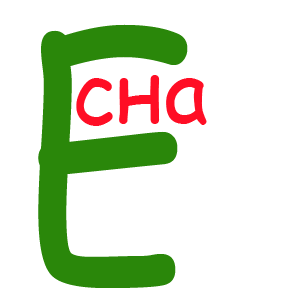 Воспитатель: Правильно- это «Весна» прислала  письмо. Послушайте , что она пишет:«Дорогие ребята из группы № 9. Я обращаюсь к вам за помощью. Я пришла на землю, прогнав зиму. Это было очень трудно, зима не хотела уходить, мне пришлось с ней бороться. У меня осталось мало сил, и я не успеваю разбудить всю природу, вырастить листья на всех деревьях. Если я не успею, многие деревья останутся без листьев и будут стоять голые все лето.  Помогите мне. Я знаю, что если вы постараетесь, у вас получится. Надеюсь на Вас. «Весна».Воспитатель: Ребята, ну что? Поможем Весне? Ответы детей (Да). Правильно. Давайте поможем ей ,а для этого сядем за столы.Опасения и ожидания.Сформулируйте цель нашего занятия: «Сделать красивую аппликацию и помочь «Весне»».  Вспомнить правила работы .Интерактивная лекция. Обьяснение выполнения работы. Ход занятия.Воспитательль: Вот у нас есть заготовки, на этих картинах весна еще не пришла. Что вы видите на картинах, которые у вас на столах? (Ответы детей).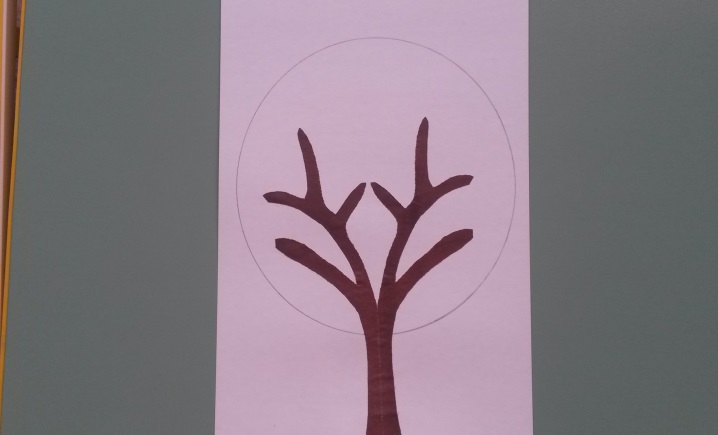 Но мы можем все изменить. Я сейчас загадаю вам загадку, и вы скажете, что должно появиться на наших картинах.Зелененькие клювики весною появились,В зеленые ладошки к лету превратились.Подует ветерок немножко,И захлопают зеленые ладошки. (Листья).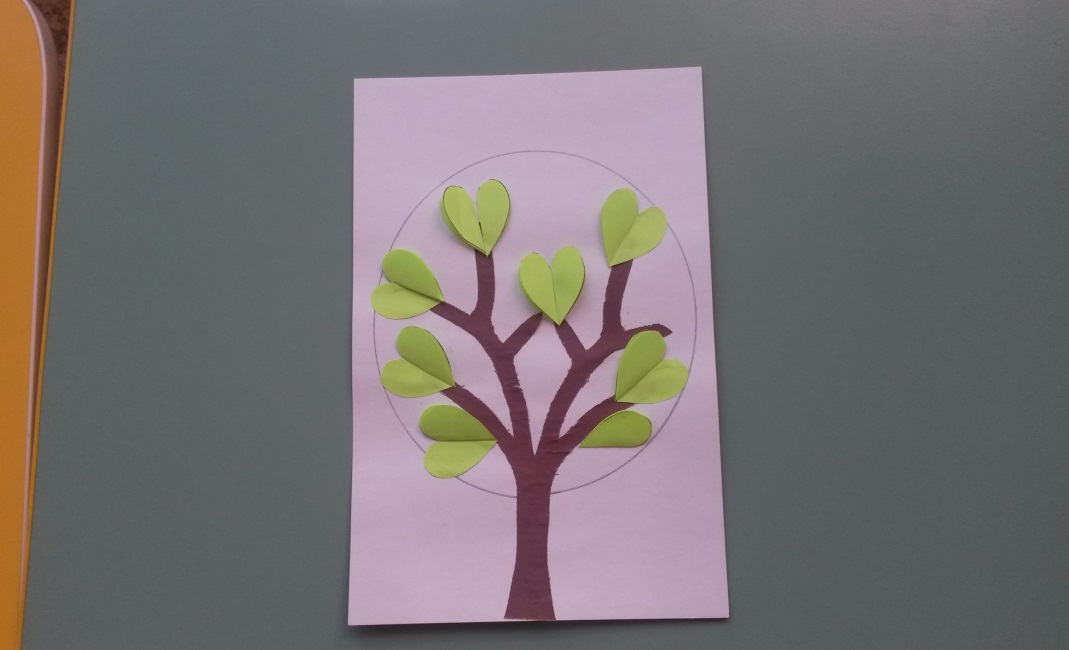 Молодцы все отгадали загадку.Воспитатель: А что еще кроме листочков на деревьях появляется весной? Ответы детей. (Цветы).Воспитатель: Как мы сможем весне помочь? Что мы можем сделать , как вы думаете? (Приклеить, зеленые листочки и цветочки на дерево.)Воспитатель: Из чего мы с вами будем  делать листьяи цветы для  деревьев? (Из  квадратиков зеленого, розового цвета и шаблона сердечка).Воспитатель: Сколько клея надо брать, чтобы приклеилась листочки (сердечки).Ответы детей. Вместе с обсуждением воспитатель показывает, как делаются все элементы поделки: приклеивает листья на дерево и из цветной бумаги (сложенные пополам и вырезанные с помощью шаблона).Пальчиковая гимнастика.  Релаксация.Воспитатель: Прежде чем нам начать работу, давайте с вами сделаем пальчиковую гимнастику.Вместе со мной повторяем слова и движения.Пальчиковая игра «Весна»
Весна пришла по снежному, 
По влажному ковру (загибаем по одному пальцу на каждой руке)
Рассыпала подснежники (трем ладошки друг о друга)
Посеяла траву (раздвигаем и сдвигаем пальцы рук)
Теперь зовет со всех сторон (руки согнуть в локтях, пальцы открыты)
Гусей, стрижей и аистов
Кукушек и скворцов (загибаем по одному пальцу на каждой руке)Молодцы.Закрепление последовательности выполнения работы.Актулизация знаний.Воспитатель: Итак, давайте вспомним, в каком порядке мы будем делать наши аппликации – помогать «Весне».Сначала  сложем пополам квадратики зеленого и розового  цвета . К середине согнутого квадратика приложим щаблон  обьведем егокарандашом , половинку сердечка вырежем , смажем клеем  с одной стороны и наклееваем вырезанные листочки в виде сердечек  сложенных пополам(похожих на капельки) , на дереве вырастают листочки (карта – листья на дереве). Промакиваем салфеткой лишнмй клей.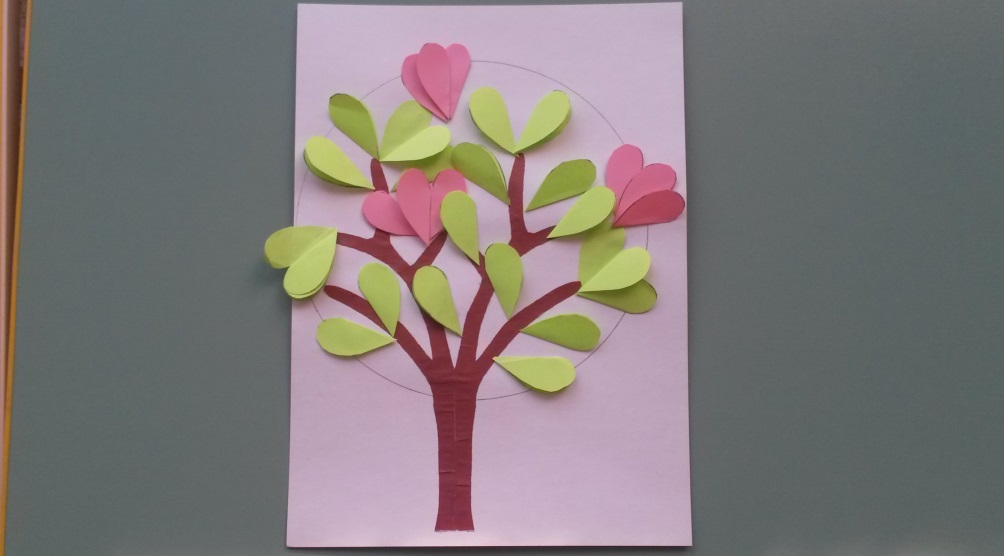 Проработка содержания темы. Выполнение поделки.Дети выполняют работу под музыку (музыка пришла «весна»).Релаксация. Физминутка.Выросли деревья в поле.Выросли деревья в поле.Хорошо расти на воле! (Потягивания - руки в стороны.)Каждое старается,К небу, к солнцу тянется. (Потягивания — руки вверх.)Вот подул весёлый ветер,Закачались тут же ветки, (Дети машут руками.)Даже толстые стволыНаклонились до земли. (Наклоны вперёд.)Вправо-влево, взад-вперёд —Так деревья ветер гнёт. (Наклоны вправо-влево, вперёд-назад.)Он их вертит, он их крутит.Да когда же отдых будет? (Вращение туловищем.)Подведение итогов занятия.Анализ работ.Все работы выставляются на  магнитной доске.Какие у нас получились работы?Что вам нравится в ваших работах?Какие работы вам нравятся больше всего? Почему? (аккуратные, ребята старались).Воспитатель: Ребята дайте оценку каждой работе с помощью смайликов которые лежат у вас на столе. У какой работы будет больше всего смайликов , та и будет побидителем.Воспитатель: Ребята давайте все выйдем на ковер .Дидактическое упражнение  А теперь мы улыбнемся, Крепко за руки возьмемсяИ друг другу на прощаньеМы подарим обещанье.Будем с лесом мы дружитьОхранять его, любить!Стук в дверь. Вам письмо. Спасибо.Воспитатель: зачитывает письмо: «Спасибо вам, ребята, вы мне очень помогли. Вы все молодцы! Ваша «Весна».Воспитатель: Вы все постарались, и у вас получились замечательные работы. Мы с вами очень помогли весне. Наше занятие закончилось.